GUÍA DE HISTORIA 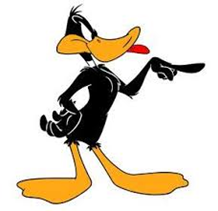 ComencemosPara trabajar en la siguiente guía debes:Leer y concentrarteOrdenar tu espacio de trabajoTener tus materiales a mano como cuaderno, lápices, goma de borrarLeer todas las instrucciones dadas en cada actividadI.- Lee con atención y luego responde marcando con una X la alternativa correcta.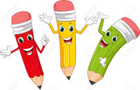 Nombre:Curso: 3°A   Fecha: semana N° 30¿QUÉ APRENDEREMOS?¿QUÉ APRENDEREMOS?¿QUÉ APRENDEREMOS?Objetivo (s): OA 9Objetivo (s): OA 9Objetivo (s): OA 9Contenidos:  Civilización Romana Contenidos:  Civilización Romana Contenidos:  Civilización Romana Objetivo de la semana: Identificar ubicación geográfica, principales construcciones de la antigua civilización romana, respondiendo preguntas, mediante guía de trabajo Objetivo de la semana: Identificar ubicación geográfica, principales construcciones de la antigua civilización romana, respondiendo preguntas, mediante guía de trabajo Objetivo de la semana: Identificar ubicación geográfica, principales construcciones de la antigua civilización romana, respondiendo preguntas, mediante guía de trabajo Habilidad: identificar Habilidad: identificar Habilidad: identificar 1.- La antigua civilizcion romana se ubic y desarrollo en: Península de los Balcanes Península Ibérica Península Itálica 2.- Los mares que rodean a la península Itálica son: Mar Adriático- mar caspio –mar mediterráneo Mar Negro- mar jónico- mar Atlántico Mar Adriático-mar Tirreno-mar jónico 3.- La principal característica de la península Itálica es: Tiene forma de zapatoTiene forma de bota Tiene forma de un pie 4.- La ciudad mas importante de la civilización romana fue: Atenas Roma Alejandría 5.- ¿En qué mar de Europa se desarrolló la cultura romana?Mar Negro Mar Egeo Mar Mediterráneo6.- El arco de triunfo se creo para:Conmemorar el triunfo militar En honor a un general vencedor Ay b son correctas 7- El circo, el teatro y coliseo eran edificios utilizados para:  Reuniones del pueblo Espectáculos públicos Para el comercio 8.- ¿Cuál era el lugar de distracción para los romanos? Las basílicas Las termas El teatro9.- Podemos concluir que: Que la civilización romana tenia edificios muy grandes Que la civilización romana creo un sistema de alcantarillado y aguaQue la civilización romana desarrollo un amplio conocimiento arquitectónico y de ingeniería  9.- Podemos concluir que: Que la civilización romana tenia edificios muy grandes Que la civilización romana creo un sistema de alcantarillado y aguaQue la civilización romana desarrollo un amplio conocimiento arquitectónico y de ingeniería  